How will this help me?When you are done, you will have identified how to create evidence of your skills. When you are done you will know how to create an online portfolio of work, projects, examples, and relevant experiences. A resume is not enough, in the future of work. You need to make proof of your skills, accessible to potential employers.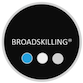 Explore more deeply:  Click HERE to view all resources, websites and videos listed in the Build Your Brand section of broadskilling.comTarget Outcome: Build your Personal Brand.Questions to AskPlaces to Start Looking for AnswersMy Notes: What I learned. What is interesting to me?What project examples can I list and describe?My work history. School projects. Community volunteer work. Hobbies.What deliverables (example artifacts) have I made that I can share?Pictures of something I built/made. Examples of services I provided (e.g. cleaned house). A link to a website I made. Examples of software/programming projects I coded.What roles have I performed: In school. In community groups. Other.Examples: Warehouse, Stocker, Cashier, Event Organizer, Budget Manager. Customer Service.Who can vouch for my work?List of references: people I worked with that can testify to the quality of my work and my work ethic.How can I display my skills online?Create a LinkedIn Accountwix: Create a free blog siteCreate a free google account (you can share documents with potential employers by sharing them from your google drive!)Do I have a list of all work I have done so that I can quickly provide examples to people that want to hire me?Create an internal resume, list projects, experiences, what you did, references, and examples of your work when possible.